                          Додаток 2                                                                                     до рішення виконкомуГайсинської міської ради             від 18 грудня 2023 р.№283                                   Додаток 2            до рішення виконкому	від 18 лютого 2023 р.№24.Положенняпро комісію з питань надання одноразової грошової матеріальної допомоги громадянам Гайсинської міської територіальної громадиЗагальні положенняКомісія з питань надання одноразової грошової матеріальної допомоги громадянам Гайсинської міської територіальної громади створена для розгляду та вирішення питань надання одноразової грошової допомоги громадянам, які опинилися в складних життєвих обставинах та є постійно діючою.Комісія у своїй діяльності керується Конституцією України, Законом України «Про місцеве самоврядування в Україні» цим Положенням та іншими нормативно-правовими актами.Головним розпорядником коштів є відділ соціального захисту Гайсинської міської ради.Завдання та функції комісіїКомісія розглядає питання щодо:надання одноразової грошової допомоги громадянам Гайсинської міської територіальної громади, які опинилися в складних життєвих обставинах та інших категорій громадян.Організація роботи комісіїКомісія утворюється рішенням виконкому міської ради у такому складі: голова, заступник голови, секретар та члени комісії.Комісія проводить засідання в міру необхідності. Засідання комісії вважається правомочним, якщо в ньому бере участь більше половини складу членів комісії. Рішення ухвалюються більшістю голосів присутніх членів комісії та оформляються протоколом.Контроль за діяльністю комісії здійснює Гайсинський міський голова.Умови надання одноразової грошової допомоги громадянам Гайсинської міської територіальної громади.Одноразова грошова допомога надається хворим громадянам, членам сімей, які опинилися в складних життєвих обставинах, особам, потерпілим внаслідок пожежі чи стихійного лиха, сім’ям поранених Захисників та Захисниць України, громадянам України, які переміщуються з тимчасово окупованих територій.Одноразова грошова допомога надається на підставі звернень осіб та акту обстеження матеріально-побутових умов. До заяви додаються:довідка з лікувального закладу про необхідність лікування чи операції;копія акта з пожежної частини про пожежу;інші підтверджуючі документи обставин, в яких опинився заявник;ксерокопія паспорта заявника (сторінки 1-4, а також сторінки з відміткою про реєстрацією місця проживання);ксерокопія довідки заявника про присвоєння ідентифікаційного номера;заява – згода на обробку персональних даних.Допомога надається в межах бюджету міської ради на відповідний рік на такі цілі:- надання матеріальної допомоги громадянам, які опинились в складній життєвій ситуації; - надання матеріальної допомоги громадянам на лікування або придбання медикаментів (в залежності від тяжкості захворювання);- надання матеріальної допомоги пораненим Захисникам і ЗахисницямОдноразова грошова допомога надається мешканцям, які зареєстровані та проживають на території Гайсинської міської територіальної громади.4.5. Питання надання одноразової грошової матеріальної допомоги розглядається при наявності повного пакету документів.4.6. Комісія за розглядом звернення ухвалює рішення про надання допомоги та її обсяг або вмотивовану відмову, яке оформляється протоколом.4.7. Одноразова грошова допомога надається заявнику один раз на рік. 4.8. Виплата одноразової грошової допомоги здійснюється після прийняття рішення про призначення допомоги  та надходження коштів на рахунок відділу соціального захисту Гайсинської міської ради.Виплата допомоги5.1. Видатки, пов’язані з наданням допомоги, здійснюються у межах коштів, передбачених в місцевому бюджеті. Обсяг видатків встановлюється рішенням сесії Гайсинської міської ради про бюджет на відповідний рік. Реєстрація зобов’язань, фінансування видатків, пов’язаних з наданням допомоги, та проведення таких виплат громадянам здійснюються у межах асигнувань відповідно до помісячного розпису видатків місцевого бюджету.5.2. Виплата одноразової грошової допомоги здійснюється головним розпорядником коштів через банківські установи.                               Секретар виконавчого комітету                            А.П.Філімонов    Додаток до Положення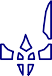 УКРАЇНАГАЙСИНСЬКА МІСЬКА РАДАГайсинська міська рада Вінницької областіВИКОНАВЧИЙ КОМІТЕТПРОТОКОЛзасідання комісії з питань надання одноразової грошової матеріальної допомоги громадянам, які опинилися в складних життєвих обставинах та іншимкатегоріям громадянвід “	” 	20	року	№	.Голова комісії	/		/ (прізвище та ініціали)Заступник голови комісії	/		/ (прізвище та ініціали)Секретар комісії	/		/ (прізвище та ініціали)Присутні члени комісії:	.( їх прізвища та ініціали)Відсутні члени комісії	.( їх прізвища та ініціали)Запрошені	.( їх прізвища та ініціали)ПОРЯДОК ДЕННИЙ1.	2.	3.	4.	( і так далі )Продовження додатку до Положення1. СЛУХАЛИ: 	(назва питання, ініціали і прізвище доповідача, короткий зміст доповіді).ВИСТУПИЛИ:	ВИРІШИЛИ:	І так далі:Голова комісії				(підпис)	(ініціали, прізвище)Секретар комісії				(підпис)	(ініціали, прізвище)Примітка: Якщо засідання комісії (в разі відсутності голови комісії) веде заступник голови комісії або секретар комісії то про це зазначається на початку і в кінці протоколу на місці записів “Голова комісії” зазначається “Головуючий на засіданні комісії”.Протокол комісії і прийняті рішення на комісії підписується головою комісії або головуючим на засіданні комісії та секретарем комісії. В разі необхідності протокол можуть підписувати всі члени комісії.Нумерація протоколів у межах календарного року.Секретар виконавчого комітету	А.П.Філімонов